WISA Men’s Extended Goalkeeper ShowcaseAll Training Sessions through 4.45pm Sunday will be held on the Soccer Practice Field or Game Field – from Match 1 all activities afterwards will be at Helms Fields.All analysis and video sessions will be held in the Soccer Fieldhouse or ClassroomsYoga sessions will take place in the McGee Fitness Centre which is next to JM Smith Dorm.All meals will be eaten in the University Cafeteria. WiFi is available in the dorms- check the dry erase board in the lobby of dorm for passwordEmergency Contact:  Amy 704-577-2898 call or text – please inclulde player nameThursdayActivityFridayActivitySaturdayActivitySundayActivity6.45-7.45am Low Extensions and Recovery6.45-7.45amWorking back to Bar7amBreakfast8amBreakfast8amBreakfast7.30-9amFree Time8.30-10.30amFree Time8.30-10.30amFree Time9-10.30amDealing with Crosses10.30-11.30amHigh Extension Dives10.30-11.30am1v1 Situations10.30-11.30amFree Time12noonLunch12noonLunch11.30amLunch12.30-2pmFree Time12.30-2pmFree TimeFollows Showcase ScheduleFollows Showcase Schedule2-3pmYoga Session2-3pmYoga SessionFollows Showcase ScheduleFollows Showcase Schedule1-4pmCheck In3-4pmAnalysis Session3-4pmVideo Session1-2pmCamp Meeting5pmCamp Meeting4-4.30pmFree Time4-4.30pmFree Time2.30-4pmReactions and Multiple Shot Stopping (Pos.)5.30pmDinner5pmDinner5pmDinner5pmDinner6-7pmFree Time5.30-7pmFree Time5.30-7pmFree Time5.30-6.30pmFree Time7-8.30pmBasic Handing and Medium Extensions7-8.30pmFoot Skills/Distribution (Support Position)7-8.30pmPositioning and Movement7-8.30pmMatches7-8.30pmBasic Handing and Medium Extensions7-8.30pmFoot Skills/Distribution (Support Position)7-8.30pmPositioning and Movement7-8.30pmMatchesMondayActivityTuesdayActivityWednesdayActivityThursdayActivity7amBreakfast7amBreakfast7amBreakfast7amBreakfast7.30-9amFree Time7.30-9amFree Time7.30-9amFree Time7.30-9amFree Time9-10amTraining with Team9-10amTraining with Team9-10amShot Stopping Games9-11amMatches10-11amParry/Tipping10-11amRepositioning and footwork10-11amTraining With Team9-11amMatches11.30amLunch11.30amLunch11.30amLunch11.30amCheck out12-1.30pmFree Time12-1.30pmFree Time12-1.30pmFree Time2.30-4.30pmMatches2.30-4.30pmMatches2.30-4.30pmMatches5pmDinner5pmDinner5pmDinner5.30-6.30pmFree Time5.30-6.30pmFree Time5.30-6.30pmFree Time7-8.30pmMatches7-8.30pmMatches7-8.30pmMatches7-8.30pmMatches7-8.30pmMatches7-8.30pmMatches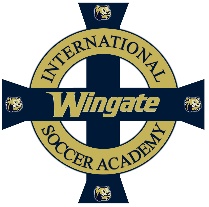 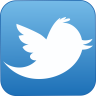 WISAcamps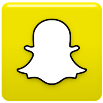 Wisacamps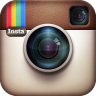 Wingatesoccercamps